Российская Федерация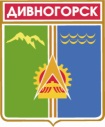 Администрация города ДивногорскаКрасноярского края П О С Т А Н О В Л Е Н И Е 15.01. 2019  	г. Дивногорск                                                                          № 10пОб утверждении Реестра муниципальных маршрутов регулярных перевозок пассажиров и багажа автомобильным транспортом на территории муниципального образования город ДивногорскВ соответствии с Федеральным законом от 06.10.2003 № 131-ФЗ «Об общих принципах организации местного самоуправления в Российский Федерации», Федеральным законом от 13.07.2015 № 220-ФЗ «Об организации регулярных перевозок пассажиров и багажа автомобильным транспортом и городским наземным электрическим транспортом в Российской Федерации и о внесении изменений в отдельные законодательные акты Российской Федерации», Законом Красноярского края от 16.03.2017 № 3-502 «Об организации транспортного обслуживания населения в Красноярском крае», в целях организации регулярных пассажирских перевозок автомобильным транспортом по муниципальным маршрутам муниципального образования город Дивногорск, руководствуясь ст. 43 Устава города Дивногорска,ПОСТАНАВЛЯЮ:1.	Утвердить Реестр муниципальных маршрутов регулярных перевозок пассажиров и багажа автомобильным транспортом на территории муниципального образования город Дивногорск, согласно приложению. 	2.	Постановление администрации города Дивногорска от 27.02.2017 № 35п «Об утверждении Реестра муниципальных маршрутов регулярных перевозок пассажиров и багажа автомобильным транспортом на территории муниципального образования город Дивногорск» признать утратившим силу. 3.	Настоящее постановление подлежит опубликованию в средствах массовой информации, размещению на официальном сайте администрации города Дивногорска в информационно-телекоммуникационной сети «Интернет».4. Постановление вступает в силу в день, следующий за днем его официального опубликования.  5.	Контроль за исполнением постановления возложить на заместителя Главы города Урупаху В.И.Глава города	  Е.Е. ОльПриложение к постановлению администрации города Дивногорска                                        от 15.01.2019 №10п РЕЕСТР муниципальных маршрутов регулярных перевозок пассажиров и багажа автомобильным транспортом на территории муниципального образования город ДивногорскРЕЕСТР муниципальных маршрутов регулярных перевозок пассажиров и багажа автомобильным транспортом на территории муниципального образования город ДивногорскРЕЕСТР муниципальных маршрутов регулярных перевозок пассажиров и багажа автомобильным транспортом на территории муниципального образования город ДивногорскРЕЕСТР муниципальных маршрутов регулярных перевозок пассажиров и багажа автомобильным транспортом на территории муниципального образования город ДивногорскРЕЕСТР муниципальных маршрутов регулярных перевозок пассажиров и багажа автомобильным транспортом на территории муниципального образования город ДивногорскРЕЕСТР муниципальных маршрутов регулярных перевозок пассажиров и багажа автомобильным транспортом на территории муниципального образования город ДивногорскРЕЕСТР муниципальных маршрутов регулярных перевозок пассажиров и багажа автомобильным транспортом на территории муниципального образования город ДивногорскРЕЕСТР муниципальных маршрутов регулярных перевозок пассажиров и багажа автомобильным транспортом на территории муниципального образования город ДивногорскРЕЕСТР муниципальных маршрутов регулярных перевозок пассажиров и багажа автомобильным транспортом на территории муниципального образования город ДивногорскРЕЕСТР муниципальных маршрутов регулярных перевозок пассажиров и багажа автомобильным транспортом на территории муниципального образования город ДивногорскРЕЕСТР муниципальных маршрутов регулярных перевозок пассажиров и багажа автомобильным транспортом на территории муниципального образования город ДивногорскРЕЕСТР муниципальных маршрутов регулярных перевозок пассажиров и багажа автомобильным транспортом на территории муниципального образования город ДивногорскРЕЕСТР муниципальных маршрутов регулярных перевозок пассажиров и багажа автомобильным транспортом на территории муниципального образования город ДивногорскРЕЕСТР муниципальных маршрутов регулярных перевозок пассажиров и багажа автомобильным транспортом на территории муниципального образования город ДивногорскРЕЕСТР муниципальных маршрутов регулярных перевозок пассажиров и багажа автомобильным транспортом на территории муниципального образования город ДивногорскРегистрационный номер маршрута регулярных перевозокПорядковый номер маршрута регулярных перевозокНаименование маршрута регулярных перевозокНаименование остановочных пунктовНаименование улиц, автомобильных дорог, по которым предполагается движение транспортных средств между остановочными пунктами по маршруту регулярных перевозокПротяженность маршрута, кмПорядок посадки и высадки пассажиров Вид регулярных перевозок, периодДанные о транспортных средствах, которые используются для перевозок  по маршруту регулярных перевозокДанные о транспортных средствах, которые используются для перевозок  по маршруту регулярных перевозокДанные о транспортных средствах, которые используются для перевозок  по маршруту регулярных перевозокДанные о транспортных средствах, которые используются для перевозок  по маршруту регулярных перевозокДата начала осуществления регулярных перевозокДанные о юридических лицах, индивидуальных предпринимателях, осуществляющих перевозки по маршруту регулярных перевозокДанные о юридических лицах, индивидуальных предпринимателях, осуществляющих перевозки по маршруту регулярных перевозокРегистрационный номер маршрута регулярных перевозокПорядковый номер маршрута регулярных перевозокНаименование маршрута регулярных перевозокНаименование остановочных пунктовНаименование улиц, автомобильных дорог, по которым предполагается движение транспортных средств между остановочными пунктами по маршруту регулярных перевозокПротяженность маршрута, кмПорядок посадки и высадки пассажиров Вид регулярных перевозок, периодВидКлассМаксимальное количествоЭкологические характеристики Дата начала осуществления регулярных перевозокНаименование  организации, ФИО руководителя, ФИО индивидуального предпринимателяАдрес   Перевозчика,           E-mail, телефон12345678910111213141511Гостиница «Бирюса»                               –
ДЗНВПрямое направление:                                                      Гостиница "Бирюса" -Административная площадь – 
Пионерская площадь – Школа № 4 – ул. Комсомольская – 
Администрация – Почта – Детский сад – 18 квартал – 
Больница – ул. Машиностроителей – Гидротехникум – 
ул. Саянская – стадион «Спутник» - ДЗНВА                                             Обратное паравление:                                                       ДЗНВА – стадион «Спутник» - ул. Саянская – 
Гидротехникум –  ул. Машиностроителей – 
Больница –  18 квартал – Детский сад – 
Почта – ул. Комсомольская - ул. Гидростроителей – 
Пионерская площадь –  Административная площадь – 
Мед. училище –  Гостиница "Бирюса".Прямое направление:                                                                                                                         Гостиница "Бирюса" - ул. Набережная (остановки: Административная площадь, Пионерская площадь, Школа № 4) - пересечение федеральной автомобильной дороги Р257, с выездом на ул. Комсомольская  (остановки: ул. Комсомольская, Администрация,  Почта,  Детский сад) - пересечение ул. Б. Полевого и выезд на ул. Чкалова (остановки: 18 квартал,  Больница, ул. Машиностроителей,  Гидротехникум, ул. Саянская) – спуск с правым поворотом и выездом на ул. Спортивная (остановка: стадион «Спутник»)  - Разворотная площадка (остановка:ДЗНВА).                                                                                      Обратное направление:                                                                                                                                   Разворотная площадка (остановка: ДЗНВА) -  ул. Спортивная (остановка: стадион «Спутник») - левый поворот, с выездом на ул. Чкалова (остановки: ул. Саянская, Гидротехникум, ул. Машиностроителей, Больница, 18 квартал) – пересечение ул. Б.Полевого и выезд на ул. Комсомольская (остановки: Детский сад, Почта, ул. Комсомольская)  - пересечение федеральной автомобильной дороги Р257, выезд на  ул. Гидростроителей (остановки: ул. Гидростроителей, Пионерская площадь,  Административная площадь,    Мед. училище) въезд на ул. Набережная (остановка: гостиница "Бирюса"). 16Только в установленных остановочных пунктах По регулируемым тарифам (круглогодичный)Автобус Малый3Евро 3 и выше31.07.2014Ю.А. Черкашин ул. Заводская,          2а-25, г.Дивногорск, 663090,           div_tk@ mail.ru    т.89994404395    25Гостиница «Бирюса»                               –
ДЗНВПрямое направление:                                                      Гостиница "Бирюса" -Административная площадь – 
Пионерская площадь – Школа № 4 – ул. Комсомольская – 
Администрация – Почта – Детский сад – 18 квартал – 
Больница – Кинотеатр "Юность" – Площадь Строителей – 
 стадион «Спутник» - ДЗНВА                                             Обратное паравление:                                                       ДЗНВА – стадион «Спутник» - Площадь Строителей – 
Кинотеатр "Юность" –   
Больница –  18 квартал – Детский сад – 
Почта – ул. Комсомольская - ул. Гидростроителей – 
Пионерская площадь –  Административная площадь – 
Мед. училище –  Гостиница "Бирюса".Прямое направление:                                                                                                                         Гостиница "Бирюса" - ул. Набережная (остановки: Административная площадь, Пионерская площадь, Школа № 4) - пересечение федеральной автомобильной дороги Р257, с выездом на ул. Комсомольская  (остановки:: ул. Комсомольская, Администрация,  Почта,  Детский сад) - пересечение ул. Б. Полевого и выезд на ул. Чкалова (остановка:: 18 квартал) - левый поворот с выездом на ул. Бочкина (остановки:  Больница, Кинотеатр "Юность", Площадь Строителей) – спуск с правым поворотом на ул. Нагорная - левый поворот с выездом на ул. Спортивная (остановка стадион «Спутник»)  - Разворотная площадка (остановка:ДЗНВА).                                                                                            Обратное паравление:                                                                                                                                   Разворотная площадка (остановка:ДЗНВА) -  ул. Спортивная (остановка: стадион «Спутник») - правый поворот, с выездом на ул. Нагорная - левый поворот на ул. Бочкина  (остановки: Площадь Строителей, кинотеатр "Юность", Больница) – правый  поворот на ул. Чкалова  (остановка: 18 квартал) - пересечение ул. Б.Полевого и выезд на ул. Комсомольская (остановки: Детский сад, Почта, ул. Комсомольская)  - пересечение федеральной автомобильной дороги Р257, выезд на ул. Гидростроителей (остановки: ул. Гидростроителей, Пионерская площадь, Административная площадь, Мед. училище) - спуск на разворотную площадку у гостинницы "Бирюса".14Только в установленных остановочных пунктах По регулируемым тарифам (круглогодичный)Автобус Малый3Евро 3 и выше31.07.2014Ю.А. Черкашинул. Заводская,          2а-25, г.Дивногорск, 663090,           div_tk@ mail.ru    т.89994404395    3101Дивногорск -Сады 66км - ДивногорскПрямое направление                                                    Дивногорск площадь Строителей - Сады (Судоподъемник) - Воинская часть - Сады 66 км - Обратное направление                                                    Воинская часть - Сады (Судоподъемник) - Дивногорск площадь СтроителейПрямое направление:                                                                                                                         Площадь Строителей - ул. А.Е. Бочкина - выезд на федеральную автомобильную дорогу Р257 - движение по федеральной автомобильной дороге Р257 (остановки:  сады Судоподъемник, Воинская часть) - движение по федеральной автомобильной дороге Р257, на 66 км правый поворот с въездом в садовое общество, движение по садовому обществу до Разворотной площадки  (остановка: Сады 66 км)                                                                                                        Обратное паравление:                                                                                                                                   Разворотная площадка (остановка: Сады 66 км) - движение по садовому обществу, левый поворот с выездом на  федеральную автомобильную дорогу Р257, движение по федеральной автомобильной дороге Р257 (остановки: Воинская часть, сады Судоподъемник), левый поворот въезд на ул. А.Е. Бочкина.30Только в установленных остановочных пунктах По регулируемым тарифам (сезонный)Автобус средний1Евро 3 и выше31.07.2014В.В. Ляхов ул. Парашютная, 90, г.Красноярск, 660121,    т.8(391)2730378,  krayATP@mail.ru, info@krayatp.ru4102г. Дивногорск -пос. СлизневоПрямое направление:                                                      Дивногорск ДЗНВА – стадион "Спутник" – Площадь Строителей – 
Кинотеатр "Юность" –  Больница –  18 квартал – Детский сад  – Почта  –  ул. Комсомольская – Скит –  База УПК – Мана  – Манская гора  – Сады  – Молодйжный  – Овсянка  – Слизнево                                                                     Обратное паравление:                                                       
Слизнево –  Овсянка – Молодёжный – Сады  –  Манская гора  – Мана  – База УПК – Скит  – ул. Комсомольска – Администрация  – Почта – 18 квартал  – Больница  – кинотеатр "Юность"  – Площадь Строителей  – 
 стадион "Спутник" - ДЗНВА     Прямое направление:                                                                         Дивногорск ДЗНВА – ул. Спортивная (остановка: стадион "Спутник") – правый поворот с выездом на ул. Нагорная -  левый поворот с выездом на ул. Бочкина (остановки: Площадь Строителей, Кинотеатр "Юность", Больница ) – правый поворот на ул. Чкалова (остановка: 18 квартал) – пересечение ул. Б.Полевого и выезд на ул. Комсомольская (остановки:Детский сад, Почта, ул. Комсомольская) – спуск на федеральную автомобильную дорогу Р257 (остановка:Скит) – движение по федеральной автомобильной дороге Р257 (остановки: База УПК,   пос. Усть-Мана, Манская гора, Сады, пос. Молодйжный, с.Овсянка, пос. Слизнево). Разворотная площадка.                                                                                                                                                                                                                                     Обратное паравление:                                                                                                                                   Разворотная площадка (остановка: пос. Слизнево) – движение по федеральной автомобильной дороге Р257 (остановки: с. Овсянка, пос. Молодйёжный, Сады, Манская гора, пос. Усть-Мана, База УПК, Скит) –  выезд на ул. Комсомольская  (остановки: ул. Комсомольская, Администрация,  Почта,  Детский сад) - пересечение ул. Б. Полевого и выезд на ул. Чкалова (остановка:: 18 квартал) - левый поворот с выездом на ул. Бочкина (остановки:  Больница, Кинотеатр "Юность", Площадь Строителей) – спуск с правым поворотом на ул. Нагорная - левый поворот с выездом на ул. Спортивная (остановка стадион «Спутник»)  - Разворотная площадка (остановка:ДЗНВА).  19,2Только в установленных остановочных пунктах По регулируемым тарифам (сезонный)Автобус средний4Евро 3 и выше31.07.2014В.В. Ляховул. Парашютная, 90, г.Красноярск, 660121,    т.8(391)2730378,  krayATP@mail.ru, info@krayatp.ru5104г. Дивногорск -пос. МанскийПрямое направление:                                                      Дивногорск ДЗНВА – стадион "Спутник" – Площадь Строителей – 
Кинотеатр "Юность" –  Больница –  18 квартал – Детский сад  – Почта  –  ул. Комсомольская – Скит –  База УПК – Мана  – б/о "Беркут" – Манский                                                                      Обратное паравление:                                                       
Манский – б/о "Беркут" – Мана  – База УПК – Скит  – ул. Комсомольска – Администрация  – Почта – 18 квартал  – Больница  – кинотеатр "Юность"  – Площадь Строителей  – 
 стадион "Спутник" - ДЗНВА     Прямое направление:                                                                         Дивногорск ДЗНВА – ул. Спортивная (остановка: стадион "Спутник") – правый поворот с выездом на ул. Нагорная -  левый поворот с выездом на ул. Бочкина (остановки: Площадь Строителей, Кинотеатр "Юность", Больница ) – правый поворот на ул. Чкалова (остановка: 18 квартал) – пересечение ул. Б.Полевого и выезд на ул. Комсомольская (остановки:Детский сад, Почта, ул. Комсомольская) – спуск на федеральную автомобильную дорогу Р257 (остановка:Скит) – движение по федеральной автомобильной дороге Р257 (остановки: База УПК,   пос. Усть-Мана) – в пос. Усть-Мана правый поворт с выездом на ул. Линейная, движение в сторону пос. Манский (остановки: б/о "Беркут", пос. Манский). Разворотная площадка.                                                                                                                                                                                                                                     Обратное паравление:                                                                                                                                   Разворотная площадка (остановка: пос. Манский) – движение в сторону пос. Усть-Мана (остановка: б/о "Беркут") – движение по федеральной автомобильной дороге Р257 (остановки: пос. Усть-Мана, База УПК, Скит) –  выезд на ул. Комсомольская  (остановки: ул. Комсомольская, Администрация,  Почта,  Детский сад) - пересечение ул. Б. Полевого и выезд на ул. Чкалова (остановка:: 18 квартал) - левый поворот с выездом на ул. Бочкина (остановки:  Больница, Кинотеатр "Юность", Площадь Строителей) – спуск с правым поворотом на ул. Нагорная - левый поворот с выездом на ул. Спортивная (остановка стадион «Спутник»)  - Разворотная площадка (остановка:ДЗНВА).  17Только в установленных остановочных пунктах По регулируемым тарифам (круглогодичный)Автобус Малый1Евро 3 и выше31.07.2014В.В. Ляховул. Парашютная, 90, г.Красноярск, 660121,    т.8(391)2730378,  krayATP@mail.ru, info@krayatp.ru